(Değişik:RG-21/9/2019-30895) EK-2EKONOMİK VE MALİ YETERLİK BİLDİRİM FORMUBilanço bilgileri tablosuBilanço OranlarıİŞ HACMİ Bİlgileri tablosuYukarıdaki bilgiler belge düzenlenen kişinin bilançosu incelenerek hazırlanmıştır. Bilgilerinize arz ederim.Belgeyi düzenleyen                                                                                                                                             YMM/SMMMAdı-Soyadı ve UnvanıİmzaKaşe/MühürAÇIKLAMALAR1-Belge, Yapı Müteahhitlerinin Sınıflandırılması ve Kayıtlarının Tutulması Hakkında Yönetmeliğin 12 nci maddesi hükümleri esas alınarak düzenlenecektir.2-Başvurunun yapıldığı yıldan önceki yıla ait bilanço bilgileri sunulmalıdır. Yönetmeliğin 12 nci maddesinde belirtilen kriterleri bir önceki yılda sağlayamayanlar, son üç yıla ait bilgileri sunulabilir. Bu takdirde, son üç yılın parasal tutarlarının ortalaması üzerinden bilanço oranları hesaplanacaktır.3-Başvuru tarihi yılın ilk dört ayında olan taleplerde, bir önceki yıla ait bilanço bilgisinin sunulmaması durumunda iki önceki yıla ait bilanço bilgileri sunulabilir. Bu bilanço bilgilerine göre yeterlik kriterini sağlayamayanlar ise iki önceki yılın bilanço bilgileri ile üç önceki ve dört önceki yıla ait bilanço bilgilerini sunabilir. Bu takdirde, ilgili yılların parasal tutarlarının ortalaması üzerinden bilanço oranları hesaplanacaktır.4-Cari oran hesaplanırken yıllara yaygın inşaat maliyetleri dönen varlıklardan; yıllara yaygın inşaat hakediş gelirleri ise kısa vadeli borçlardan düşülecektir.5-Özkaynak oranı hesaplanırken yıllara yaygın inşaat maliyetleri toplam aktiflerden düşülecektir.6-04/01/1961	tarihli ve 213 sayılı Vergi Usul Kanununun 174 üncü maddesine göre takvim yılından farklı hesap dönemi belirlenen mükellefin bilançoları için bu hesap dönemi esas alınır.7-Bilanço oranlarında yuvarlama yapılmayacaktır.8- İş hacmi, başvuru sahibinin başvurunun yapıldığı yıldan önceki yıla ait cirosunu gösteren gelir tablosuna göre belirlenir. Bu kriteri başvurunun yapıldığı yıldan önceki yıl için sağlayamayanlar, başvurunun yapıldığı yıldan önceki yıldan başlamak üzere birbirini takip eden son altı yıla kadarki belgelerini sunabilirler. Bu takdirde, belgeleri sunulan yılların parasal tutarlarının ortalaması üzerinden yeterlik kriterlerinin sağlanıp sağlanmadığına bakılır.Ek-3BANKA REFERANS MEKTUBUYukarıdaki bilgiler müşterimizin isteği üzerine hazırlanmıştır. Bilgilerinize arz ederiz._ _/_ _/ _ _ _ _[banka adı]Yetkililerin isim, unvan ve imzalarıAÇIKLAMALAR1- Para birimi belirtilecektir.2- Müdürlükçe gerekli görüldüğünde ilgili bankanın genel müdürlüğünden veya şubesinden teyit edilecektir. Faks ile yapılan teyitlerin banka şubesinin en az iki yetkilisinin imzasını taşıması gereklidir.(Değişik:RG-21/9/2019-30895) EK-4MESLEKİ VE TEKNİK YETERLİK BİLDİRİM FORMUORTALAMA YILLIK İŞ GÜCÜ VE TEKNİK PERSONEL bilgileri tablosuYukarıdaki bilgiler belge düzenlenen kişinin personel iş gücü durumu incelenerek hazırlanmıştır.Bilgilerinize arz ederim.Belgeyi düzenleyenYMM/SMMMAdı-Soyadı ve UnvanıİmzaKaşe/MühürAÇIKLAMALAR1-Belge, Yapı Müteahhitlerinin Sınıflandırılması ve Kayıtlarının Tutulması Hakkında Yönetmeliğin 13 üncü maddesi hükümleri esas alınarak düzenlenecektir.2-Başvurunun yapıldığı yıldan önceki yıla ait başvuru sahibi işveren veya çalıştırdığı alt işveren tarafından istihdam edilen ortalama yıllık iş gücü bilgileri sunulmalıdır. Yönetmeliğin 13 üncü maddesinde belirtilen kriterleri bir önceki yılda sağlayamayanlar, son üç yıla ait bilgileri sunulabilir. Bu takdirde, son üç yılın iş gücü sayısının ortalaması üzerinden iş gücü sayısı hesaplanacaktır.3- İş gücü hesabında;Meslekî Yeterlilik Kurumu Meslekî Yeterlilik Belgesi sahipleri ve 5/6/1986 tarihli ve 3308 sayılı Mesleki Eğitim Kanununa göre ustalık belgesi almış olanlar ile Millî Eğitim Bakanlığına bağlı meslekî ve teknik eğitim okullarından mezun olup, diplomalarında veya ustalık belgelerinde belirtilen bölüm, alan ve dallarda çalıştırılanlar usta iş gücü sınıfında değerlendirilir.Mimar ve mühendisler ile 29/4/1992 tarihli ve 3795 sayılı “Bazı Lise, Okul ve Fakülte Mezunlarına Unvan Verilmesi Hakkında Kanun”da sayılan tekniker, yüksek tekniker, teknik öğretmenler teknik personel iş gücü sınıfında değerlendirilir.4- İş gücü hesabında 5510 sayılı Sosyal Sigortalar ve Genel Sağlık Sigortası Kanununa göre yapılan işçilik (usta iş gücü için inşaat işyeri kayıtları) bildirimleri esas alınır. 5- İş gücü hesabında; doğrudan başvuru sahibi işveren tarafından çalıştırılanlar ile başvuranın Yönetmelik kapsamındaki işlerinde altyüklenici olarak çalıştırdığı gerçek veya tüzel kişilerce bu işlerde çalıştırılmış olan personel dolaylı olarak dikkate alınır.6- Yuvarlama: Değerler en yakın iki ondalık basamaklı sayıya getirilecek biçimde yuvarlanacak, ortalamada ise tam sayıya yuvarlama yapılacaktır.Ek-5SİCİL DURUMU BEYANNAMESİYapı Müteahhitlerinin Sınıflandırılması ve Kayıtlarının Tutulması Hakkında Yönetmelik hükümlerine göre;İflas eden, tasfiye halinde olan, işleri mahkeme tarafından yürütülen, konkordato ilân eden, işlerini askıya alan, iflası ilân edilen, zorunlu tasfiye kararı verilen, alacaklılara karşı borçlarından dolayı mahkeme idaresi altında bulunan, ilgili mercilerce hileli iflas ettiğine karar verilen, durumda olmadığımı,Yetki belgesi numarası kullandığım işlerde;a) Hile, vaat, tehdit, nüfuz kullanma, çıkar sağlama, anlaşma, rüşvet suretiyle veya başka yollarla sözleşmeye ilişkin işlemlere fesat karıştırma veya buna teşebbüs etme,b) Sahte belge düzenleme, kullanma veya bunlara teşebbüs etme,c) Hileli malzeme, araç veya usuller kullanma, fen ve sanat kurallarına aykırı imalat yapma,sebebiyle başvuru yaptığım tarihten geriye doğru son üç yıl içerisinde hakkımda kesinleşmiş bir yargı kararı bulunmadığını,Kayıtlı olduğum meslek odasından veya yargı kararıyla mesleğimin icrasını engelleyecek nitelikte herhangi bir kısıtlamamın bulunmadığını,Beyan ederim.Bilgilerinize arz ederim.Başvuru sahibiAdı-Soyadı ve UnvanıİmzaKaşeEk-6ORTAK GİRİŞİM BEYANNAMESİYapı Müteahhitlerinin Sınıflandırılması ve Kayıtlarının Tutulması Hakkında Yönetmelik kapsamında aldığımız yetki belge numarasını kullanarak üstleneceğimiz işin ifası ve bitirilmesi amacı ile, özel bir ortaklık kurmuş bulunuyoruz. Noter onaylı ortaklık sözleşmemiz ektedir. Ortaklığımızın pilot/koordinatör ortağı [ortağın adı] olup, ortaklığımızı her konuda temsile tam yetkili olduğunu beyan, kabul ve taahhüt ederiz.Ek: SözleşmeEk-7BİLDİRİM YÜKÜMLÜLÜĞÜ TAAHHÜTNAMESİYapı Müteahhitlerinin Sınıflandırılması ve Kayıtlarının Tutulması Hakkında Yönetmelik hükümlerine göre, Yapı Müteahhitliği Yetki Belge Numarası Başvuru Formu ve eklerinde sunmuş olduğum bilgi ve belgelerin doğru ve güncel olduğunu; yetki belge grubu kapsamında sunulmuş olan belgelerden herhangi birisinin belgeyi düzenleyen tarafından geçersiz sayılması veya yetki belgesi geçerlik süresince Sicil Durum Beyannamesinde değişiklik gerektiren bir durumun olması halinde, derhal Müdürlüğe bildirimde bulunacağımı taahhüt ederim.Bilgilerinize arz ederim.Başvuru sahibiAdı-Soyadı ve UnvanıİmzaKaşe(Değişik:RG-21/9/2019-30895) EK-8 …………………… ÇEVRE VE ŞEHİRCİLİK İL MÜDÜRLÜĞÜYAPI MÜTEAHHİTLERİ İL YETKİ BELGE KOMİSYONU BAŞVURU DOSYASI İNCELEME FORMUKURULUŞ BELGELERİYETERLİK BELGELERİEk-9…………………… ÇEVRE VE ŞEHİRCİLİK İL MÜDÜRLÜĞÜYAPI MÜTEAHHİTLERİ İL YETKİ BELGE KOMİSYONU KARAR TUTANAĞIEk-10…………………… ÇEVRE VE ŞEHİRCİLİK İL MÜDÜRLÜĞÜYAPI MÜTEAHHİTLERİ İL YETKİ BELGE KOMİSYONU BELGE İPTALİ İLAN FORMUAdı-Soyadı ve UnvanıİmzaAÇIKLAMALARYetki Belge Numarası/Grubu iptal edilen gerçek/tüzel kişinin iptal gerekçesine ve şirket tipine göre şirket müdürü, yönetim kurulu üyeleri ve ortaklarına ait varsa yetki belge numaraları iptal edilecektir. Numaranın bulunmaması halinde de bu kişiler ilgili sütuna kaydedilecek, bunların numara iptal süresince yeni bir belge numarası alması engellenmek üzere YAMBİS kayıtları oluşturulacaktır.İlgili kişilerin Türkiye Ticaret Sicili Gazetesine göre yetki belge numarası iptalinin gerçekleşmesi ile ilgili güncel kişiler olmasına dikkat edilecektir.(Değişik:RG-21/9/2019-30895) 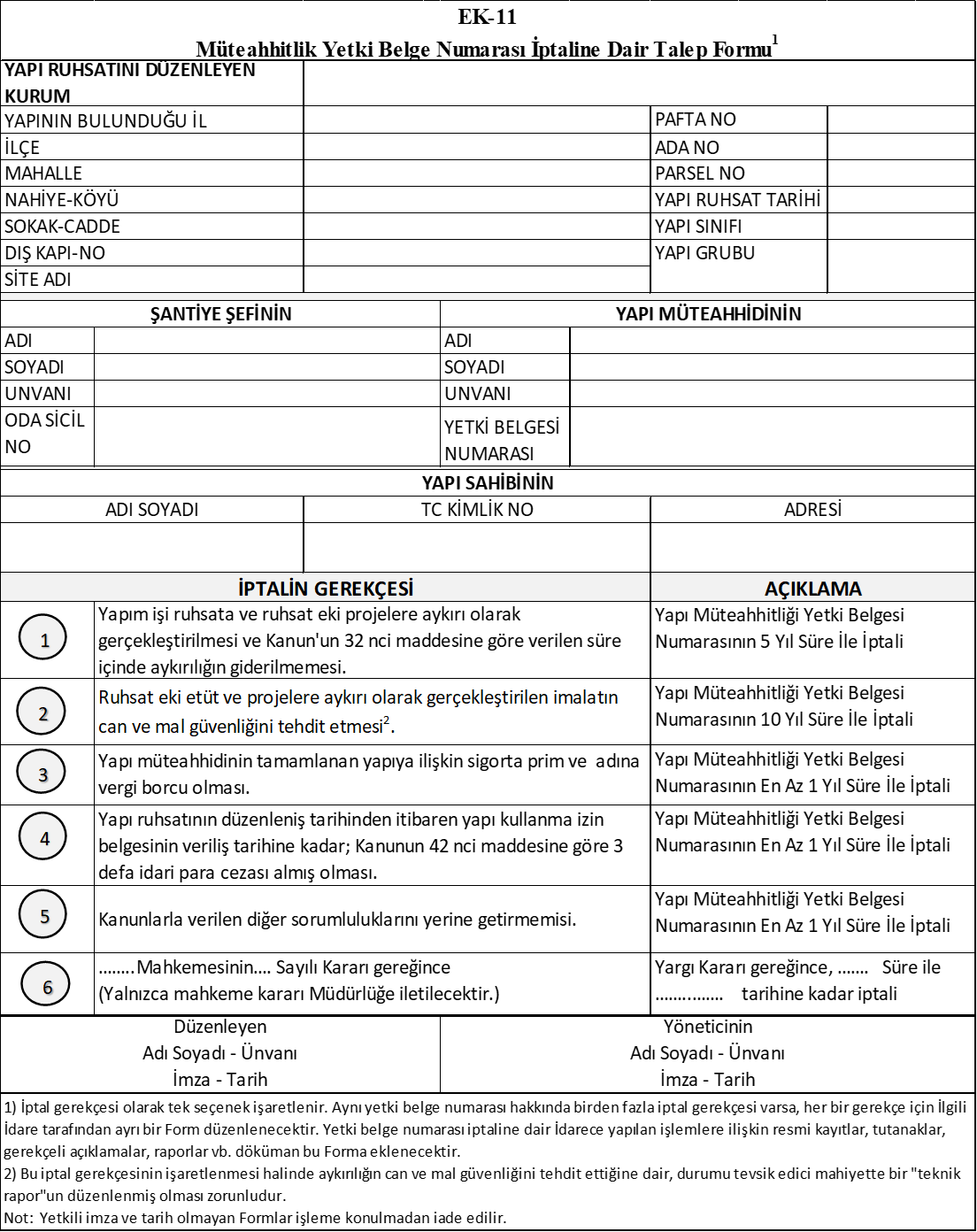 (Değişik:RG-21/9/2019-30895) EK-1 YAPI MÜTEAHHİTLİĞİ YETKİ BELGESİ NUMARASI/GRUBU BAŞVURU FORMU (Değişik:RG-21/9/2019-30895) EK-1 YAPI MÜTEAHHİTLİĞİ YETKİ BELGESİ NUMARASI/GRUBU BAŞVURU FORMU (Değişik:RG-21/9/2019-30895) EK-1 YAPI MÜTEAHHİTLİĞİ YETKİ BELGESİ NUMARASI/GRUBU BAŞVURU FORMU (Değişik:RG-21/9/2019-30895) EK-1 YAPI MÜTEAHHİTLİĞİ YETKİ BELGESİ NUMARASI/GRUBU BAŞVURU FORMU (Değişik:RG-21/9/2019-30895) EK-1 YAPI MÜTEAHHİTLİĞİ YETKİ BELGESİ NUMARASI/GRUBU BAŞVURU FORMU (Değişik:RG-21/9/2019-30895) EK-1 YAPI MÜTEAHHİTLİĞİ YETKİ BELGESİ NUMARASI/GRUBU BAŞVURU FORMU (Değişik:RG-21/9/2019-30895) EK-1 YAPI MÜTEAHHİTLİĞİ YETKİ BELGESİ NUMARASI/GRUBU BAŞVURU FORMU ADRES -İLETİŞİM BİLGİLERİ (Bu alan tüm başvuru sahipleri tarafından doldurulacaktır.)ADRES -İLETİŞİM BİLGİLERİ (Bu alan tüm başvuru sahipleri tarafından doldurulacaktır.)ADRES -İLETİŞİM BİLGİLERİ (Bu alan tüm başvuru sahipleri tarafından doldurulacaktır.)ADRES -İLETİŞİM BİLGİLERİ (Bu alan tüm başvuru sahipleri tarafından doldurulacaktır.)ADRES -İLETİŞİM BİLGİLERİ (Bu alan tüm başvuru sahipleri tarafından doldurulacaktır.)ADRES -İLETİŞİM BİLGİLERİ (Bu alan tüm başvuru sahipleri tarafından doldurulacaktır.)ADRES -İLETİŞİM BİLGİLERİ (Bu alan tüm başvuru sahipleri tarafından doldurulacaktır.)İLİİLÇESİMAHALLECADDE-SOKAKBİNA-DAİRE NOTELEFON/CEP TELEFONU/FAKSKAYITLI
E-POSTAI-GEÇİCİ YAPI MÜTEAHHİTLİĞİ YETKİ BELGESİ NUMARASI BAŞVURU BÖLÜMÜI-GEÇİCİ YAPI MÜTEAHHİTLİĞİ YETKİ BELGESİ NUMARASI BAŞVURU BÖLÜMÜI-GEÇİCİ YAPI MÜTEAHHİTLİĞİ YETKİ BELGESİ NUMARASI BAŞVURU BÖLÜMÜI-GEÇİCİ YAPI MÜTEAHHİTLİĞİ YETKİ BELGESİ NUMARASI BAŞVURU BÖLÜMÜI-GEÇİCİ YAPI MÜTEAHHİTLİĞİ YETKİ BELGESİ NUMARASI BAŞVURU BÖLÜMÜI-GEÇİCİ YAPI MÜTEAHHİTLİĞİ YETKİ BELGESİ NUMARASI BAŞVURU BÖLÜMÜI-GEÇİCİ YAPI MÜTEAHHİTLİĞİ YETKİ BELGESİ NUMARASI BAŞVURU BÖLÜMÜBAŞVURU YAPANBAŞVURU YAPANGERÇEK KİŞİGERÇEK KİŞİTÜZEL KİŞİTÜZEL KİŞİTC KİMLİK NOTC KİMLİK NOADI SOYADIADI SOYADIVERGİ DAİRESİVERGİ NOVERGİ NODilekçe Ekleri (kendi yapısını yapacak gerçek kişiler için): Tapu, Nüfus Cüzdanı Fotokopisi, Muvafakatname (Hisseli Arsalar İçin)Dilekçe Ekleri (kendi yapısını yapacak gerçek kişiler için): Tapu, Nüfus Cüzdanı Fotokopisi, Muvafakatname (Hisseli Arsalar İçin)Dilekçe Ekleri (kendi yapısını yapacak gerçek kişiler için): Tapu, Nüfus Cüzdanı Fotokopisi, Muvafakatname (Hisseli Arsalar İçin)Dilekçe Ekleri (kendi yapısını yapacak gerçek kişiler için): Tapu, Nüfus Cüzdanı Fotokopisi, Muvafakatname (Hisseli Arsalar İçin)Dilekçe Ekleri (kendi yapısını yapacak gerçek kişiler için): Tapu, Nüfus Cüzdanı Fotokopisi, Muvafakatname (Hisseli Arsalar İçin)Dilekçe Ekleri (kendi yapısını yapacak gerçek kişiler için): Tapu, Nüfus Cüzdanı Fotokopisi, Muvafakatname (Hisseli Arsalar İçin)Dilekçe Ekleri (kendi yapısını yapacak gerçek kişiler için): Tapu, Nüfus Cüzdanı Fotokopisi, Muvafakatname (Hisseli Arsalar İçin)Dilekçe Ekleri (kendi yapısını yapacak vakıf, dernek vb. lerinin ticari işletmeleri ve kooperatifler için): Tapu, Nüfus Cüzdanı Fotokopisi,  başvuruyu imzalayanın  başvura yapmaya yetkili olduğuna dair belge, Sanayi ve Ticaret Odasından alınmış Oda Kayıt Belgesi'nin aslı veya Müdürlükçe onaylı örneği, Türkiye Ticaret Sicil Gazetesi'nin aslı veya Müdürlükçe ya da ilgili Sicil Memurluğunca tasdik edilmiş sureti.Dilekçe Ekleri (kendi yapısını yapacak vakıf, dernek vb. lerinin ticari işletmeleri ve kooperatifler için): Tapu, Nüfus Cüzdanı Fotokopisi,  başvuruyu imzalayanın  başvura yapmaya yetkili olduğuna dair belge, Sanayi ve Ticaret Odasından alınmış Oda Kayıt Belgesi'nin aslı veya Müdürlükçe onaylı örneği, Türkiye Ticaret Sicil Gazetesi'nin aslı veya Müdürlükçe ya da ilgili Sicil Memurluğunca tasdik edilmiş sureti.Dilekçe Ekleri (kendi yapısını yapacak vakıf, dernek vb. lerinin ticari işletmeleri ve kooperatifler için): Tapu, Nüfus Cüzdanı Fotokopisi,  başvuruyu imzalayanın  başvura yapmaya yetkili olduğuna dair belge, Sanayi ve Ticaret Odasından alınmış Oda Kayıt Belgesi'nin aslı veya Müdürlükçe onaylı örneği, Türkiye Ticaret Sicil Gazetesi'nin aslı veya Müdürlükçe ya da ilgili Sicil Memurluğunca tasdik edilmiş sureti.Dilekçe Ekleri (kendi yapısını yapacak vakıf, dernek vb. lerinin ticari işletmeleri ve kooperatifler için): Tapu, Nüfus Cüzdanı Fotokopisi,  başvuruyu imzalayanın  başvura yapmaya yetkili olduğuna dair belge, Sanayi ve Ticaret Odasından alınmış Oda Kayıt Belgesi'nin aslı veya Müdürlükçe onaylı örneği, Türkiye Ticaret Sicil Gazetesi'nin aslı veya Müdürlükçe ya da ilgili Sicil Memurluğunca tasdik edilmiş sureti.Dilekçe Ekleri (kendi yapısını yapacak vakıf, dernek vb. lerinin ticari işletmeleri ve kooperatifler için): Tapu, Nüfus Cüzdanı Fotokopisi,  başvuruyu imzalayanın  başvura yapmaya yetkili olduğuna dair belge, Sanayi ve Ticaret Odasından alınmış Oda Kayıt Belgesi'nin aslı veya Müdürlükçe onaylı örneği, Türkiye Ticaret Sicil Gazetesi'nin aslı veya Müdürlükçe ya da ilgili Sicil Memurluğunca tasdik edilmiş sureti.Dilekçe Ekleri (kendi yapısını yapacak vakıf, dernek vb. lerinin ticari işletmeleri ve kooperatifler için): Tapu, Nüfus Cüzdanı Fotokopisi,  başvuruyu imzalayanın  başvura yapmaya yetkili olduğuna dair belge, Sanayi ve Ticaret Odasından alınmış Oda Kayıt Belgesi'nin aslı veya Müdürlükçe onaylı örneği, Türkiye Ticaret Sicil Gazetesi'nin aslı veya Müdürlükçe ya da ilgili Sicil Memurluğunca tasdik edilmiş sureti.Dilekçe Ekleri (kendi yapısını yapacak vakıf, dernek vb. lerinin ticari işletmeleri ve kooperatifler için): Tapu, Nüfus Cüzdanı Fotokopisi,  başvuruyu imzalayanın  başvura yapmaya yetkili olduğuna dair belge, Sanayi ve Ticaret Odasından alınmış Oda Kayıt Belgesi'nin aslı veya Müdürlükçe onaylı örneği, Türkiye Ticaret Sicil Gazetesi'nin aslı veya Müdürlükçe ya da ilgili Sicil Memurluğunca tasdik edilmiş sureti.II-GERÇEK KİŞİ YAPI MÜTEAHHİTLİĞİ YETKİ BELGESİ NUMARASI BAŞVURU BÖLÜMÜII-GERÇEK KİŞİ YAPI MÜTEAHHİTLİĞİ YETKİ BELGESİ NUMARASI BAŞVURU BÖLÜMÜII-GERÇEK KİŞİ YAPI MÜTEAHHİTLİĞİ YETKİ BELGESİ NUMARASI BAŞVURU BÖLÜMÜII-GERÇEK KİŞİ YAPI MÜTEAHHİTLİĞİ YETKİ BELGESİ NUMARASI BAŞVURU BÖLÜMÜII-GERÇEK KİŞİ YAPI MÜTEAHHİTLİĞİ YETKİ BELGESİ NUMARASI BAŞVURU BÖLÜMÜII-GERÇEK KİŞİ YAPI MÜTEAHHİTLİĞİ YETKİ BELGESİ NUMARASI BAŞVURU BÖLÜMÜII-GERÇEK KİŞİ YAPI MÜTEAHHİTLİĞİ YETKİ BELGESİ NUMARASI BAŞVURU BÖLÜMÜTC KİMLİK NOTC KİMLİK NOADI SOYADIADI SOYADIVERGİ DAİRESİVERGİ NOVERGİ NOIII-TÜZEL KİŞİ YAPI MÜTEAHHİTLİĞİ YETKİ BELGESİ NUMARASI BAŞVURU BÖLÜMÜIII-TÜZEL KİŞİ YAPI MÜTEAHHİTLİĞİ YETKİ BELGESİ NUMARASI BAŞVURU BÖLÜMÜIII-TÜZEL KİŞİ YAPI MÜTEAHHİTLİĞİ YETKİ BELGESİ NUMARASI BAŞVURU BÖLÜMÜIII-TÜZEL KİŞİ YAPI MÜTEAHHİTLİĞİ YETKİ BELGESİ NUMARASI BAŞVURU BÖLÜMÜIII-TÜZEL KİŞİ YAPI MÜTEAHHİTLİĞİ YETKİ BELGESİ NUMARASI BAŞVURU BÖLÜMÜIII-TÜZEL KİŞİ YAPI MÜTEAHHİTLİĞİ YETKİ BELGESİ NUMARASI BAŞVURU BÖLÜMÜIII-TÜZEL KİŞİ YAPI MÜTEAHHİTLİĞİ YETKİ BELGESİ NUMARASI BAŞVURU BÖLÜMÜTÜZEL KİŞİ /ŞİRKET UNVANITÜZEL KİŞİ /ŞİRKET UNVANITÜZEL KİŞİ /ŞİRKET UNVANIŞİRKET TÜRÜŞİRKET TÜRÜSANAYİ VE TİCARET ODASI SİCİL NUMARASISANAYİ VE TİCARET ODASI SİCİL NUMARASIŞİRKET ORTAKLARININŞİRKET ORTAKLARININŞİRKET ORTAKLARININŞİRKET ORTAKLARININŞİRKET ORTAKLARININŞİRKET ORTAKLARININŞİRKET ORTAKLARININADI SOYADIADI SOYADITC KİMLİK NUMARASITC KİMLİK NUMARASITC KİMLİK NUMARASIPAY ORANIŞİRKET MÜDÜRÜNÜN ADI SOYADIŞİRKET MÜDÜRÜNÜN ADI SOYADIŞİRKET MÜDÜRÜNÜN ADI SOYADIŞİRKET MÜDÜRÜNÜN ADI SOYADITC KİMLİK NUMARASITC KİMLİK NUMARASITC KİMLİK NUMARASIIV-ORTAK GİRİŞİM YAPI MÜTEAHHİTLİĞİ YETKİ BELGESİ NUMARASI BAŞVURU BÖLÜMÜIV-ORTAK GİRİŞİM YAPI MÜTEAHHİTLİĞİ YETKİ BELGESİ NUMARASI BAŞVURU BÖLÜMÜIV-ORTAK GİRİŞİM YAPI MÜTEAHHİTLİĞİ YETKİ BELGESİ NUMARASI BAŞVURU BÖLÜMÜIV-ORTAK GİRİŞİM YAPI MÜTEAHHİTLİĞİ YETKİ BELGESİ NUMARASI BAŞVURU BÖLÜMÜIV-ORTAK GİRİŞİM YAPI MÜTEAHHİTLİĞİ YETKİ BELGESİ NUMARASI BAŞVURU BÖLÜMÜIV-ORTAK GİRİŞİM YAPI MÜTEAHHİTLİĞİ YETKİ BELGESİ NUMARASI BAŞVURU BÖLÜMÜIV-ORTAK GİRİŞİM YAPI MÜTEAHHİTLİĞİ YETKİ BELGESİ NUMARASI BAŞVURU BÖLÜMÜADI SOYADI/TÜZEL KİŞİ UNVANIADI SOYADI/TÜZEL KİŞİ UNVANISANAYİ VE TİCARET ODASI SİCİL NUMARASISANAYİ VE TİCARET ODASI SİCİL NUMARASIOrtaklık Oranı (%)/ Uzmanlık İş KısmıVERGİ NO/TC KİMLİK NOYETKİ BELGESİ NUMARASI**Ortaklık adına başvuruda bulunmadan önce her bir ortağın yetki belgesi numarası alması zorunludur. *Ortaklık adına başvuruda bulunmadan önce her bir ortağın yetki belgesi numarası alması zorunludur. *Ortaklık adına başvuruda bulunmadan önce her bir ortağın yetki belgesi numarası alması zorunludur. *Ortaklık adına başvuruda bulunmadan önce her bir ortağın yetki belgesi numarası alması zorunludur. *Ortaklık adına başvuruda bulunmadan önce her bir ortağın yetki belgesi numarası alması zorunludur. *Ortaklık adına başvuruda bulunmadan önce her bir ortağın yetki belgesi numarası alması zorunludur. *Ortaklık adına başvuruda bulunmadan önce her bir ortağın yetki belgesi numarası alması zorunludur. DİLEKÇE EKLERİ (II, III ve IV numaralı başvuru tiplerinde):DİLEKÇE EKLERİ (II, III ve IV numaralı başvuru tiplerinde):DİLEKÇE EKLERİ (II, III ve IV numaralı başvuru tiplerinde):DİLEKÇE EKLERİ (II, III ve IV numaralı başvuru tiplerinde):DİLEKÇE EKLERİ (II, III ve IV numaralı başvuru tiplerinde):DİLEKÇE EKLERİ (II, III ve IV numaralı başvuru tiplerinde):DİLEKÇE EKLERİ (II, III ve IV numaralı başvuru tiplerinde):1- Gerçek kişi, Tüzel kişi veya Ortaklık adına Meslek Odasından alınmış Oda Kayıt Belgesi'nin aslı veya Müdürlükçe onaylı örneği.1- Gerçek kişi, Tüzel kişi veya Ortaklık adına Meslek Odasından alınmış Oda Kayıt Belgesi'nin aslı veya Müdürlükçe onaylı örneği.1- Gerçek kişi, Tüzel kişi veya Ortaklık adına Meslek Odasından alınmış Oda Kayıt Belgesi'nin aslı veya Müdürlükçe onaylı örneği.1- Gerçek kişi, Tüzel kişi veya Ortaklık adına Meslek Odasından alınmış Oda Kayıt Belgesi'nin aslı veya Müdürlükçe onaylı örneği.1- Gerçek kişi, Tüzel kişi veya Ortaklık adına Meslek Odasından alınmış Oda Kayıt Belgesi'nin aslı veya Müdürlükçe onaylı örneği.1- Gerçek kişi, Tüzel kişi veya Ortaklık adına Meslek Odasından alınmış Oda Kayıt Belgesi'nin aslı veya Müdürlükçe onaylı örneği.1- Gerçek kişi, Tüzel kişi veya Ortaklık adına Meslek Odasından alınmış Oda Kayıt Belgesi'nin aslı veya Müdürlükçe onaylı örneği.2- Gelir İdaresi Başkanlığı kayıtlarına göre faaliyet durumunun aktif olduğuna dair belge.2- Gelir İdaresi Başkanlığı kayıtlarına göre faaliyet durumunun aktif olduğuna dair belge.2- Gelir İdaresi Başkanlığı kayıtlarına göre faaliyet durumunun aktif olduğuna dair belge.2- Gelir İdaresi Başkanlığı kayıtlarına göre faaliyet durumunun aktif olduğuna dair belge.2- Gelir İdaresi Başkanlığı kayıtlarına göre faaliyet durumunun aktif olduğuna dair belge.2- Gelir İdaresi Başkanlığı kayıtlarına göre faaliyet durumunun aktif olduğuna dair belge.2- Gelir İdaresi Başkanlığı kayıtlarına göre faaliyet durumunun aktif olduğuna dair belge.3-Şirket ve varsa ortaklık sözleşmesinin yayımlandığı Türkiye Ticaret Sicil Gazetesi'nin aslı veya Müdürlükçe ya da ilgili Sicil Memurluğunca tasdik edilmiş sureti (Başvuru esnasında Ticaret Sicil Gazetesi henüz yayımlanmamış ise yayımlanacağına dair yazı başvuru için kabul edilmektedir. Bu durumda yayımlanmış suretinin yayım tarihinden en geç 10 gün içinde İl Müdürlüğüne iletilmesi gerekmektedir. Aksi halde başvuru geçersiz sayılacaktır.)3-Şirket ve varsa ortaklık sözleşmesinin yayımlandığı Türkiye Ticaret Sicil Gazetesi'nin aslı veya Müdürlükçe ya da ilgili Sicil Memurluğunca tasdik edilmiş sureti (Başvuru esnasında Ticaret Sicil Gazetesi henüz yayımlanmamış ise yayımlanacağına dair yazı başvuru için kabul edilmektedir. Bu durumda yayımlanmış suretinin yayım tarihinden en geç 10 gün içinde İl Müdürlüğüne iletilmesi gerekmektedir. Aksi halde başvuru geçersiz sayılacaktır.)3-Şirket ve varsa ortaklık sözleşmesinin yayımlandığı Türkiye Ticaret Sicil Gazetesi'nin aslı veya Müdürlükçe ya da ilgili Sicil Memurluğunca tasdik edilmiş sureti (Başvuru esnasında Ticaret Sicil Gazetesi henüz yayımlanmamış ise yayımlanacağına dair yazı başvuru için kabul edilmektedir. Bu durumda yayımlanmış suretinin yayım tarihinden en geç 10 gün içinde İl Müdürlüğüne iletilmesi gerekmektedir. Aksi halde başvuru geçersiz sayılacaktır.)3-Şirket ve varsa ortaklık sözleşmesinin yayımlandığı Türkiye Ticaret Sicil Gazetesi'nin aslı veya Müdürlükçe ya da ilgili Sicil Memurluğunca tasdik edilmiş sureti (Başvuru esnasında Ticaret Sicil Gazetesi henüz yayımlanmamış ise yayımlanacağına dair yazı başvuru için kabul edilmektedir. Bu durumda yayımlanmış suretinin yayım tarihinden en geç 10 gün içinde İl Müdürlüğüne iletilmesi gerekmektedir. Aksi halde başvuru geçersiz sayılacaktır.)3-Şirket ve varsa ortaklık sözleşmesinin yayımlandığı Türkiye Ticaret Sicil Gazetesi'nin aslı veya Müdürlükçe ya da ilgili Sicil Memurluğunca tasdik edilmiş sureti (Başvuru esnasında Ticaret Sicil Gazetesi henüz yayımlanmamış ise yayımlanacağına dair yazı başvuru için kabul edilmektedir. Bu durumda yayımlanmış suretinin yayım tarihinden en geç 10 gün içinde İl Müdürlüğüne iletilmesi gerekmektedir. Aksi halde başvuru geçersiz sayılacaktır.)3-Şirket ve varsa ortaklık sözleşmesinin yayımlandığı Türkiye Ticaret Sicil Gazetesi'nin aslı veya Müdürlükçe ya da ilgili Sicil Memurluğunca tasdik edilmiş sureti (Başvuru esnasında Ticaret Sicil Gazetesi henüz yayımlanmamış ise yayımlanacağına dair yazı başvuru için kabul edilmektedir. Bu durumda yayımlanmış suretinin yayım tarihinden en geç 10 gün içinde İl Müdürlüğüne iletilmesi gerekmektedir. Aksi halde başvuru geçersiz sayılacaktır.)3-Şirket ve varsa ortaklık sözleşmesinin yayımlandığı Türkiye Ticaret Sicil Gazetesi'nin aslı veya Müdürlükçe ya da ilgili Sicil Memurluğunca tasdik edilmiş sureti (Başvuru esnasında Ticaret Sicil Gazetesi henüz yayımlanmamış ise yayımlanacağına dair yazı başvuru için kabul edilmektedir. Bu durumda yayımlanmış suretinin yayım tarihinden en geç 10 gün içinde İl Müdürlüğüne iletilmesi gerekmektedir. Aksi halde başvuru geçersiz sayılacaktır.)4- Yeterlik Belgeleri: Başvuru yapılan yetki belgesi grubuna uygun olarak; Ekonomik ve Mali Yeterlik Bildirim Formu, Banka Referans Mektubu, Mesleki ve Teknik Yeterlik Bildirim Formu, Bildirim Yükümlülüğü Taahhütnamesi, Sicil Durumu Taahhütnamesi, İş Deneyim Belgeleri4- Yeterlik Belgeleri: Başvuru yapılan yetki belgesi grubuna uygun olarak; Ekonomik ve Mali Yeterlik Bildirim Formu, Banka Referans Mektubu, Mesleki ve Teknik Yeterlik Bildirim Formu, Bildirim Yükümlülüğü Taahhütnamesi, Sicil Durumu Taahhütnamesi, İş Deneyim Belgeleri4- Yeterlik Belgeleri: Başvuru yapılan yetki belgesi grubuna uygun olarak; Ekonomik ve Mali Yeterlik Bildirim Formu, Banka Referans Mektubu, Mesleki ve Teknik Yeterlik Bildirim Formu, Bildirim Yükümlülüğü Taahhütnamesi, Sicil Durumu Taahhütnamesi, İş Deneyim Belgeleri4- Yeterlik Belgeleri: Başvuru yapılan yetki belgesi grubuna uygun olarak; Ekonomik ve Mali Yeterlik Bildirim Formu, Banka Referans Mektubu, Mesleki ve Teknik Yeterlik Bildirim Formu, Bildirim Yükümlülüğü Taahhütnamesi, Sicil Durumu Taahhütnamesi, İş Deneyim Belgeleri4- Yeterlik Belgeleri: Başvuru yapılan yetki belgesi grubuna uygun olarak; Ekonomik ve Mali Yeterlik Bildirim Formu, Banka Referans Mektubu, Mesleki ve Teknik Yeterlik Bildirim Formu, Bildirim Yükümlülüğü Taahhütnamesi, Sicil Durumu Taahhütnamesi, İş Deneyim Belgeleri4- Yeterlik Belgeleri: Başvuru yapılan yetki belgesi grubuna uygun olarak; Ekonomik ve Mali Yeterlik Bildirim Formu, Banka Referans Mektubu, Mesleki ve Teknik Yeterlik Bildirim Formu, Bildirim Yükümlülüğü Taahhütnamesi, Sicil Durumu Taahhütnamesi, İş Deneyim Belgeleri4- Yeterlik Belgeleri: Başvuru yapılan yetki belgesi grubuna uygun olarak; Ekonomik ve Mali Yeterlik Bildirim Formu, Banka Referans Mektubu, Mesleki ve Teknik Yeterlik Bildirim Formu, Bildirim Yükümlülüğü Taahhütnamesi, Sicil Durumu Taahhütnamesi, İş Deneyim Belgeleri          Daha önce Bakanlıktan müteahhitlik yetki belgesi numarası almadım. Tarafıma yetki belgesi numarası verilmesini ve yetki belge grubumun belirlenmesini istiyorum. Gereğini arz ederim. Daha önce almış olduğum ……………………………………………………. Numaralı müteahhitlik yetki belgesi numaram var. Yetki belge grubumun belirlenmesini/yenilenmesini istiyorum. Gereğini arz ederim.          Daha önce Bakanlıktan müteahhitlik yetki belgesi numarası almadım. Tarafıma yetki belgesi numarası verilmesini ve yetki belge grubumun belirlenmesini istiyorum. Gereğini arz ederim. Daha önce almış olduğum ……………………………………………………. Numaralı müteahhitlik yetki belgesi numaram var. Yetki belge grubumun belirlenmesini/yenilenmesini istiyorum. Gereğini arz ederim.          Daha önce Bakanlıktan müteahhitlik yetki belgesi numarası almadım. Tarafıma yetki belgesi numarası verilmesini ve yetki belge grubumun belirlenmesini istiyorum. Gereğini arz ederim. Daha önce almış olduğum ……………………………………………………. Numaralı müteahhitlik yetki belgesi numaram var. Yetki belge grubumun belirlenmesini/yenilenmesini istiyorum. Gereğini arz ederim.          Daha önce Bakanlıktan müteahhitlik yetki belgesi numarası almadım. Tarafıma yetki belgesi numarası verilmesini ve yetki belge grubumun belirlenmesini istiyorum. Gereğini arz ederim. Daha önce almış olduğum ……………………………………………………. Numaralı müteahhitlik yetki belgesi numaram var. Yetki belge grubumun belirlenmesini/yenilenmesini istiyorum. Gereğini arz ederim.          Daha önce Bakanlıktan müteahhitlik yetki belgesi numarası almadım. Tarafıma yetki belgesi numarası verilmesini ve yetki belge grubumun belirlenmesini istiyorum. Gereğini arz ederim. Daha önce almış olduğum ……………………………………………………. Numaralı müteahhitlik yetki belgesi numaram var. Yetki belge grubumun belirlenmesini/yenilenmesini istiyorum. Gereğini arz ederim.          Daha önce Bakanlıktan müteahhitlik yetki belgesi numarası almadım. Tarafıma yetki belgesi numarası verilmesini ve yetki belge grubumun belirlenmesini istiyorum. Gereğini arz ederim. Daha önce almış olduğum ……………………………………………………. Numaralı müteahhitlik yetki belgesi numaram var. Yetki belge grubumun belirlenmesini/yenilenmesini istiyorum. Gereğini arz ederim.          Daha önce Bakanlıktan müteahhitlik yetki belgesi numarası almadım. Tarafıma yetki belgesi numarası verilmesini ve yetki belge grubumun belirlenmesini istiyorum. Gereğini arz ederim. Daha önce almış olduğum ……………………………………………………. Numaralı müteahhitlik yetki belgesi numaram var. Yetki belge grubumun belirlenmesini/yenilenmesini istiyorum. Gereğini arz ederim. TALEP EDİLEN YETKİ BELGE GRUBU:        A           B            C           D            E             F            G            H           Geçici                TALEP EDİLEN YETKİ BELGE GRUBU:        A           B            C           D            E             F            G            H           Geçici                TALEP EDİLEN YETKİ BELGE GRUBU:        A           B            C           D            E             F            G            H           Geçici                TALEP EDİLEN YETKİ BELGE GRUBU:        A           B            C           D            E             F            G            H           Geçici                TALEP EDİLEN YETKİ BELGE GRUBU:        A           B            C           D            E             F            G            H           Geçici                TALEP EDİLEN YETKİ BELGE GRUBU:        A           B            C           D            E             F            G            H           Geçici                TALEP EDİLEN YETKİ BELGE GRUBU:        A           B            C           D            E             F            G            H           Geçici               UNVANUNVANADI SOYADIADI SOYADITARİHİMZAİMZABilançosu İncelenen Kişinin Adı ve Soyadı/Ticaret UnvanıVergi Kimlik NumarasıBelge Düzenleme TarihiYıl / Yıllar20…20…20…Dönen VarlıklarKısa Vadeli BorçlarÖz KaynaklarToplam AktifYıllara Yaygın İnşaat Maliyetleri (Varsa)Kısa Vadeli Banka BorçlarıYıllara Yaygın İnşaat Hakediş Gelirleri (Varsa)Cari Oran(Dönen Varlıkların Kısa Vadeli Borçlara Oranı)Öz Kaynak Oranı(Öz Kaynakların Toplam Aktife Oranı)Kısa Vadeli Banka Borçlarının Öz Kaynaklara OranıYılı20…20…20…20…20…20…Toplam ciroBaşvuranın Adı ve Soyadı/Ticaret UnvanıBelge Düzenleme TarihiÜzerinde Kısıtlama Bulunmayan MevduatKredilerKredilerÜzerinde Kısıtlama Bulunmayan MevduatKullanılmamış Kullanılmamış Üzerinde Kısıtlama Bulunmayan MevduatNakdi KredisiGayrinakdi KredisiPersonel Durumu İncelenen Kişinin Adı ve Soyadı/Ticaret UnvanıVergi Kimlik NumarasıBelge Düzenleme TarihiYıl / YıllarYıl / Yıllar20…20…20…OrtalamaUsta iş gücüDoğrudanUsta iş gücüDolaylıTeknik personel iş gücüDoğrudanTeknik personel iş gücüDolaylıBeyannameyi Veren Kişinin Adı ve Soyadı/Ticaret UnvanıVergi Kimlik NumarasıAdresBeyan TarihiSıra NoOrtağın Adı ve Soyadı/Ticaret UnvanıTC Kimlik Numarası (Gerçek Kişi)/Vergi Kimlik Numarası (Tüzel Kişi)Ortaklık Oranı (%)/Uzmanlık İş KısmıAdresi1)2)3)...)PİLOT/KOORDİNATÖR ORTAKÖZEL ORTAKÖZEL ORTAKÖZEL ORTAKÖZEL ORTAKİmzaİmzaİmzaİmzaİmzaTaahhüdü Veren Kişinin Adı ve Soyadı/Ticaret UnvanıVergi Kimlik NumarasıAdresTaahhüt TarihiBaşvurusu İncelenen Kişinin Adı ve Soyadı/Ticaret Unvanı:Vergi Kimlik Numarası:Yetki Belge Numarası:İnceleme Tarihi:Talep Edilen Belge Grubu:Belge adıUygun/Uygun değilGerekçesiTicaret Odası Kayıt Belgesi (gerçek kişiler)Ticaret Sicil Gazetesi (tüzel kişiler)Bildirim Yükümlülüğü TaahhütnamesiSicil Durum BeyannamesiYeterlik türüBelge adıDeğerlendirmeye esas yeterlik bilgileriUygun/Uygun değilGerekçesiEkonomik ve mali yeterlikBilanço bilgileriCari oranEkonomik ve mali yeterlikBilanço bilgileriÖz kaynak oranıEkonomik ve mali yeterlikBilanço bilgileriKısa vadeli banka borçlarının öz kaynaklara oranıEkonomik ve mali yeterlikBanka referans mektubuDüzenleyen kuruluşun adı, düzenleme tarihi ve tutarıEkonomik ve mali yeterlikİş hacmi bilgileriBaşvuru tarihinden önceki yıla ait ciroMesleki ve teknik yeterlikİş gücü bilgileriUsta iş gücü (kişi)Mesleki ve teknik yeterlikİş gücü bilgileriTeknik personel iş gücü (kişi)Mesleki ve teknik yeterlikİş deneyim belgesiEKAP NO: Mesleki ve teknik yeterlikİş deneyim belgesiBelgenin niteliği (iş bitirme/yönetme/denetleme belgesi, altyüklenici iş bitirme belgesi)Mesleki ve teknik yeterlikİş deneyim belgesiİş deneyim tarihiMesleki ve teknik yeterlikİş deneyim belgesiGüncellemeye esas tarih (Belge itibar tarihi)Mesleki ve teknik yeterlikİş deneyim belgesiBelge tutarı (TL)Mesleki ve teknik yeterlikİş deneyim belgesi düzenlenemeyen hallerde iş deneyimini gösteren diğer kanıtlayıcı belgeler (ilgili olanlar doldurulacak)Sözleşme/yapı ruhsatı tarihi ve konusuMesleki ve teknik yeterlikİş deneyim belgesi düzenlenemeyen hallerde iş deneyimini gösteren diğer kanıtlayıcı belgeler (ilgili olanlar doldurulacak)Sözleşme tutarı (TL)Mesleki ve teknik yeterlikİş deneyim belgesi düzenlenemeyen hallerde iş deneyimini gösteren diğer kanıtlayıcı belgeler (ilgili olanlar doldurulacak)Yapı ruhsatına esas yapı yaklaşık maliyeti (TL)YETKİ BELGE KOMİSYONUYETKİ BELGE KOMİSYONUYETKİ BELGE KOMİSYONUBAŞKANAdı SOYADIİmzaÜYEAdı SOYADIİmzaÜYEAdı SOYADIİmzaBaşvurusu İncelenen Kişinin Adı ve Soyadı/Ticaret UnvanıVergi Kimlik NumarasıYapı Müteahhitliği Yetki Belge NumarasıHavale tarihiKomisyon tarihiKarar tarihiBaşvurunun tipiA-GeçiciB-GerçekC-TüzelD-Ortak girişimİşlem türüİlk kezYenilemeYükselmeİptal DiğerKOMİSYON RAPORU VE KARARIKOMİSYON RAPORU VE KARARIBELGE GRUBU DEĞERLENDİRMEBELGE GRUBU DEĞERLENDİRMEBELGE GRUBU:GEÇERLİLİK SÜRESİ:YETKİ BELGE KOMİSYONUYETKİ BELGE KOMİSYONUYETKİ BELGE KOMİSYONUBAŞKANAdı SOYADIİmzaÜYEAdı SOYADIİmzaÜYEAdı SOYADIİmzaUYGUNDUR…../…../20….İmzaÇEVRE VE ŞEHİRCİLİK İL MÜDÜRÜUYGUNDUR…../…../20….İmzaÇEVRE VE ŞEHİRCİLİK İL MÜDÜRÜUYGUNDUR…../…../20….İmzaÇEVRE VE ŞEHİRCİLİK İL MÜDÜRÜYetki Belge Numarası İptal Edilen Kişinin Adı ve Soyadı/Ticaret UnvanıVergi Kimlik NumarasıYapı Müteahhitliği Yetki Belge NumarasıYetki belge numarası iptaline konu edilen yapının adresi:İl: İlçe:Mahalle:Pafta no:Ada no:Parsel no:Yetki belge numarası; İptali uygulanacak/Tahsis edilmeyecek olanlarYetki belge numarası; İptali uygulanacak/Tahsis edilmeyecek olanlarYetki belge numarası; İptali uygulanacak/Tahsis edilmeyecek olanlarYetki belge numarası; İptali uygulanacak/Tahsis edilmeyecek olanlarYetki belge numarası; İptali uygulanacak/Tahsis edilmeyecek olanlarSıra NoAdı SoyadıTC Kimlik NoVarsa Yetki Belge NumarasıVarsa Vergi Kimlik Numarası1)2)3)4)..)Not: Gerçek/tüzel kuruluşla birlikte Yapı Müteahhitlerinin Sınıflandırılması ve Kayıtlarının Tutulması Hakkında Yönetmeliğin 23 üncü maddesi gereğince, varsa yetki belge numarası ayrıca iptal edilecek/numara tahsis edilmeyecek kişiler bu tabloya işlenecektir.Not: Gerçek/tüzel kuruluşla birlikte Yapı Müteahhitlerinin Sınıflandırılması ve Kayıtlarının Tutulması Hakkında Yönetmeliğin 23 üncü maddesi gereğince, varsa yetki belge numarası ayrıca iptal edilecek/numara tahsis edilmeyecek kişiler bu tabloya işlenecektir.Not: Gerçek/tüzel kuruluşla birlikte Yapı Müteahhitlerinin Sınıflandırılması ve Kayıtlarının Tutulması Hakkında Yönetmeliğin 23 üncü maddesi gereğince, varsa yetki belge numarası ayrıca iptal edilecek/numara tahsis edilmeyecek kişiler bu tabloya işlenecektir.Not: Gerçek/tüzel kuruluşla birlikte Yapı Müteahhitlerinin Sınıflandırılması ve Kayıtlarının Tutulması Hakkında Yönetmeliğin 23 üncü maddesi gereğince, varsa yetki belge numarası ayrıca iptal edilecek/numara tahsis edilmeyecek kişiler bu tabloya işlenecektir.Not: Gerçek/tüzel kuruluşla birlikte Yapı Müteahhitlerinin Sınıflandırılması ve Kayıtlarının Tutulması Hakkında Yönetmeliğin 23 üncü maddesi gereğince, varsa yetki belge numarası ayrıca iptal edilecek/numara tahsis edilmeyecek kişiler bu tabloya işlenecektir.Yetki Belge Numarası/Grubu iptaline ilişkin açıklamaYukarıda bilgileri yazılanlar hakkında; …………………………………………………… fiilleri sebebiyle, İl Yetki Belge Komisyonu’nun …/…/20… tarih ve ………. sayılı kararı gereğince…… yıl süreyle yetki belge numarası/grubu iptal kararı uygulanmış ve YAMBİS’e işlenmiştir.